			City of Senoia, Georgia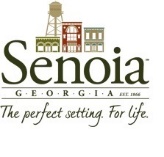      Excise Tax ReturnHotel/Motel Taxes (3%)Remit payment to: 80 Main St.PO Box 310Senoia, GA 30276Month Ending:		__________________________________________________________Date of Filing:		__________________________________________________________					(Due to the city by the 20th of the month)Business Name:		__________________________________________________________Phone:		__________________________          Email:  	_____________________________Contact Name:		___________________________________________________________# of lodging rooms:	____________________	Georgia Sales Tax #:	___________________This report includes all excise taxes collected for the City of Senoia during the above stated month due to the furnishing for value to the public of any lodging accommodations, provided that no such tax shall be levied upon occupants who: occupy a room for thirty (30) continuous days, certifies that a fire or other casualty destroyed his/her residence, or any accommodations for use by Georgia State or Local Government Officials or employees when traveling on official business.Manager’s Name:	_________________________________________________________________Gross rent for the month:			__________________________Less rent due to exemptions		__________________________Listed aboveTaxable rent (Line 1 less line 2):		__________________________Amount of tax due (Line 3 x .03):		__________________________Less 3% of line 4 (if return is filed/paid	__________________________Before due date (20th)Plus penalty for late submission (5%):	__________________________Total due city for this month:		__________________________		Georgia Code 48-13-58. Criminal penalties for failure to make return or pay taxes.
(a) It shall be unlawful for any innkeeper to fail to make a return and pay the taxes due under this article to any applicable governing authority imposing a tax under this article.
(b)(1) If the tax liability is $10,000.00 or less, any person who violates subsection (a) of this Code section shall be guilty of a misdemeanor.
(2) If the tax liability is more than $10,000.00, any person who violates subsection (a) of this Code section shall be guilty of a felony and, upon conviction thereof, shall be punished by imprisonment for not less than one year nor more than ten years.Georgia Code 48-13-60. Unlawful returns; punishment(a) It shall be unlawful for any innkeeper required by this article to make, render, sign, or verify any return to make a false or fraudulent return with intent to evade the tax levied by this article.(b) Any person who violates subsection (a) of this Code section shall be guilty of a misdemeanor and, upon conviction thereof, shall be punished by a fine of not less than $100.00 nor more than $300.00 or confinement in the county jail for not less than 30 days nor more than three months, or both fine and confinement.